Информация о структурном подразделенииТерриториальная психолого-медико-педагогическая комиссия создана приказом МОПОСО № 13-Д от 29.03.2006 г. в целях решения проблем, связанных со своевременным выявлением, воспитанием, обучением и адаптацией в обществе детей с ограниченными возможностями здоровья.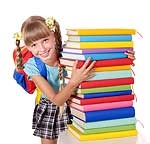 В настоящее время её деятельность регламентирована Положением о ПМПК, утвержденным приказом Министерства образования и науки Российской Федерации от 20 сентября 2013г. № 1082 (далее-Положение о ПМПК) и приказом Министерства образования и молодежной политики Свердловской области № 1187-Д от 14.12.2021 «Об утверждении положения о центральной и территориальных ПМПК Свердловской области».ТПМПК является координирующим центром для сети специальных образовательных учреждений, реализующих адаптированные программы. Осуществляет психолого - педагогическое и медико-социальное сопровождение детей, консультативную и методическую помощь родителям, педагогам и специалистам учреждений.В состав комиссии входят специалисты высшей квалификационной категории: психологи, логопеды, дефектологи, психиатры. Руководитель ТПМПК:        Болдырева Татьяна Ивановна, учитель-логопедВрачи - психиатры:        Гусева Наталия Георгиевна                                              Шабанов Алексей Евгеньевич                                             Кошева Валентина Александровна       Педагог-психолог:       Труфанова Галина КонстантиновнаУчителя – логопеды:   Седельникова Елена Владимировна                                             Чеснокова Алена Владимировна                                     Учитель – дефектолог: Зыкова Наталья Валентиновна                                                                                    В настоящее время ТПМПК обслуживает все категории обратившихся в возрасте от 0 до 18 +. Все услуги предоставляются бесплатно.Основные направления деятельности ТПМПКЭкспертно-диагностическая деятельностьКомплексное, всестороннее, динамическое обследование обратившихся (от 0 до 18 +), оценка их развития. В соответствии с пунктом 18 Положения о ПМПК при необходимости и наличии соответствующих условий обследование детей может быть проведено по месту их проживания и/ или обучения.В случаях малой транспортной доступности для граждан, а также ограничений здоровья, осложняющих мобильность и транспортабельность лиц, обращающихся в ПМПК, заседание ПМПК может быть организовано в формате выездного обследования или в дистанционном формате посредством информационно-коммуникационной сети «Интернет»; при этом учитываются положения федерального закона от 27 июля 2006г. № 152-ФЗ «О персональных данных»; форма, сроки проведения обследования, а также механизмы выдачи заключения утверждаются после предъявления документов.Первоочередные категории детей: дети мобилизованных, прибывшие из ЛНР и ДНР, дети-инвалиды и (или) инвалиды.Обследование проводится в соответствии с возрастом и психофизическими особенностями ребенка по актуальным стандартизированным методикам.Время, отведенное на проведение обследования, определяется требованиями СанПин и возрастом обследуемого.При отказе ребенка или невозможности проведения обследования процедура переносится на другой день.При наличии вопросов, требующих получения дополнительной информации, всоответствии с п. 15 Приказа №1082, комиссия имеет право запрашиватьинформацию у соответствующих органов и организаций или у родителей, оформив письменный запрос по месту требования.При несогласии родителей с заключением территориальной ПМПКобследование проводится повторно только в центральной ПМПК, приналичии результатов дообследования из областной психиатрическойбольницы.Выпускники 9-х-11х классов, осваивавшие ООП, ранее не обращавшиесяна комиссию, но нуждающиеся в определении специальных условийГИА (среди них дети, обучающиеся индивидуально, на дому, в мед.организациях с учетом медицинского заключения ВК, обращаются только вЦПМПК (п.п.3 п.12 Главы 12 Приказа 1187-Д от 14.12.2021г.).Первично обратившиеся выпускники 9-х-11-х классов с инвалидностью, дляопределения дополнительных специальных условий ГИА, могут обратитьсякак в центральную, так и в территориальную ПМПК.Первично обратившиеся выпускники 9-х классов, испытывающие трудностив освоении основной общеобразовательной программы, обследуются всемиПМПК (заключение оформляется в соответствии со ст. 42 273-ФЗ).Повторно обратившиеся выпускники 9-х классов, имеющие заключение надошкольный и начальный общий уровень образования, но осваивавшие науровне основного общего образования с 5 по 9 класс ООП, обследуются тойПМПК, в которую обратились.Оформление коллегиального заключения и рекомендаций по реализации образовательного маршрута и сопутствующей помощи вне системы образования.Осуществление экспертизы выполнения рекомендаций.Консультативная деятельность    Консультирование детей и подростков, оказавшихся в «трудных» жизненных ситуациях; проводится в плановом режиме. Консультирование родителей (законных представителей) по вопросам воспитания и обучения детей с ОВЗ и/ или девиантным (общественно опасным) поведением.Консультирование педагогов и специалистов учреждений по вопросам развития, образования и социализации детей с особыми образовательными потребностями.Организационно-аналитическая и методическая деятельностьОтслеживание динамики развития детей и подростков, прошедших ТПМПК.Разработка рекомендаций по созданию специальных условий для получения образования и организации специального педагогического подхода к обучающемуся с ОВЗ, инвалидностью и/или девиантным поведением.Оценка эффективности коррекционных мероприятий.Осуществление профессионального взаимодействия с образовательными учреждениями для детей, нуждающихся в психолого- педагогической и медико-социальной помощи.Оказание Главному бюро медико-социальной экспертизы по Свердловской области (далее-МСЭ) содействия в разработке индивидуальной программы реабилитации ребенка-инвалида (далее ИПРА).Информационно-просветительская деятельность Информирование населения о деятельности ТПМПК.Создание базы, осуществление учета данных о детях с ОВЗ, инвалидностью и /или девиантным поведением.Просвещение родителей с целью повышения их психолого-педагогической культуры и знакомства с социально-правовыми гарантиями детей и семей.Формирование у общества принимающего гуманного отношения к детям с ОВЗ.Наименование структурного подразделенияТерриториальная  психолого-медико-педагогическая комиссия (ТПМПК)Руководитель ТПМПКБолдырева Татьяна Ивановна, учитель-логопед Место нахождения ТПМПКг. Екатеринбург, ул. Восстания, 34Адрес официального сайта ТПМПКСайт ГБОУ СО «Екатеринбургская школа № 9» https://ekb9школа.рф/Адрес электронной почты ПМПКtopmpk-vosstanija34@yandex.ruЧасы работы ТПМПК:Понедельник   8.00-14.00Вторник            8.00-14.00Среда                 13.00-18.00Четверг              8.00-14.00Пятница           8.00-14.00